Дидактическая игра «Разноцветные резинки»Задачи: - развитие мелкой моторики рук- закрепление знания цветов- умение выполнять задание по образцу - развитие координации движений- запоминание названий пальчиков- формирование умения ориентироваться в пространстве.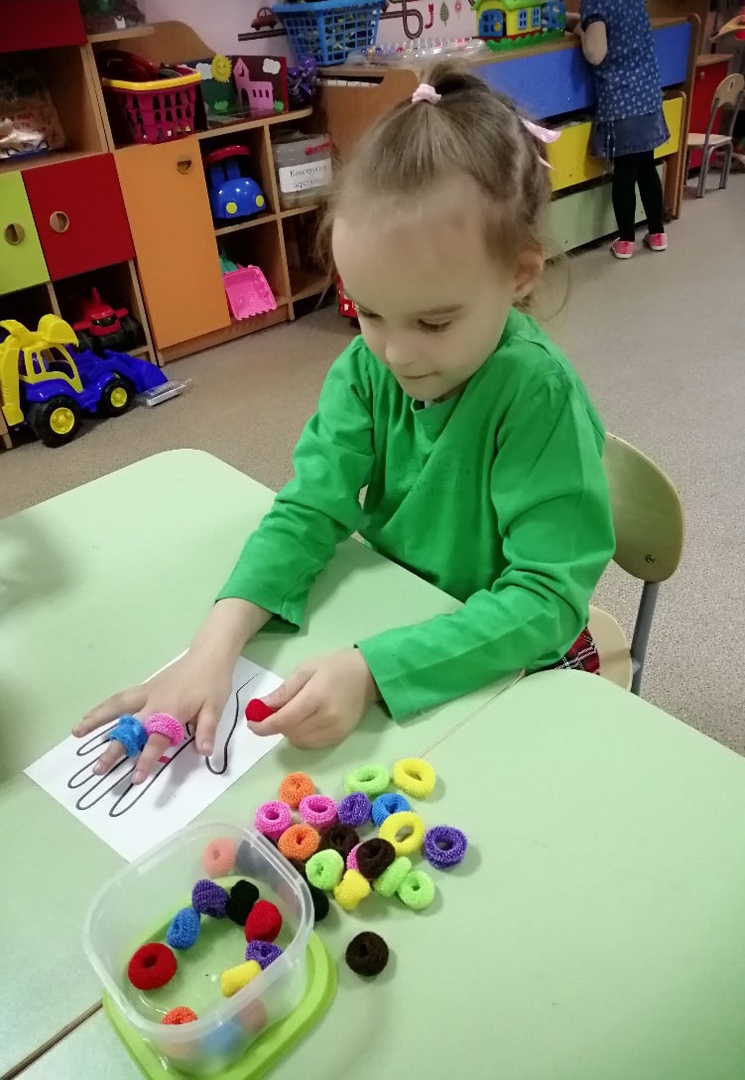 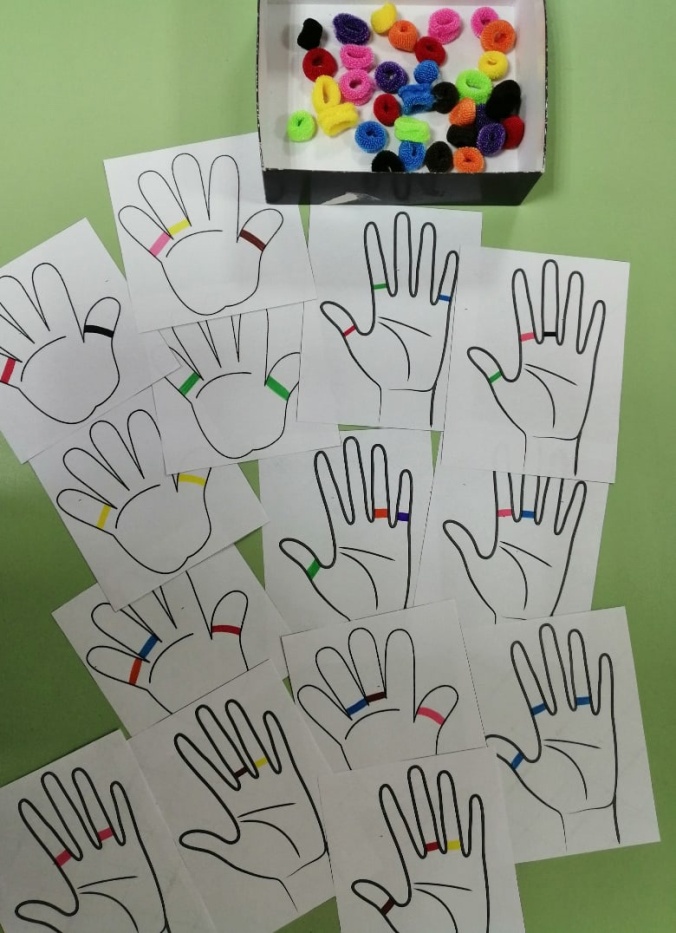 Материал подготовила учитель-дефектолог: Смирнова А.М.